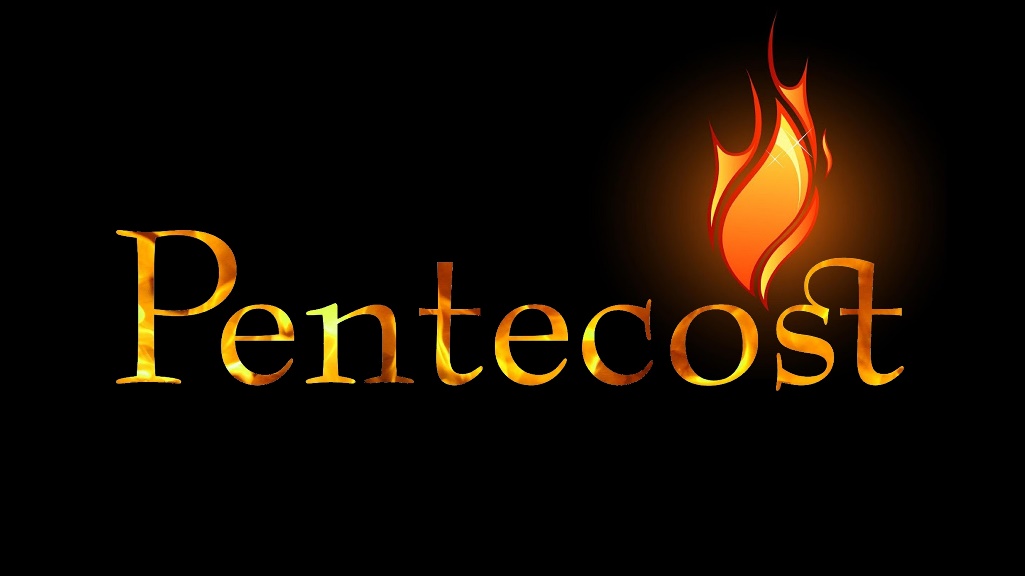 June 29, 2022Pastor Joseph Britain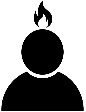 God was always working ____________________ –                    and looking __________________Now these things happened to them as an example, and they were written for our instruction, upon whom the ends of the ages have come – 1Cor 10:11And the Holy Spirit also testifies to us; for after saying, This is the covenant which I will make with them after those days, declares the Lord: I will put My laws upon their hearts, and write them on their mind – Heb 10:15-16aBringing together the entire _____________________________________within the Book of ActsThe ASSUMED NECESSITY of this second experienceNow when the apostles in Jerusalem heard that Samaria had received the word of God, they sent them Peter and John, who came down and prayed for them that they would receive the Holy Spirit. (For He had not yet fallen upon any of them; they had simply been baptized in the name of the Lord Jesus.) Then they began laying their hands on them, and they were receiving the Holy Spirit. - Acts 8:14-17(Peter speaking) “All the prophets testify of Him, that through His name everyone who believes in Him receives forgiveness of sins.” While Peter was still speaking these words, the Holy Spirit fell upon all those who were listening to the message. All the Jewish believers who came with Peter were amazed, because the gift of the Holy Spirit had also been poured out on the Gentiles. For they were hearing them speaking with tongues and exalting God. Then Peter responded, “Surely no one can refuse the water for these to be baptized, who have received the Holy Spirit just as we did, can he?” - Acts 10:43-47Now it happened that while Apollos was in Corinth, Paul passed through the upper country and came to Ephesus, and found some disciples. He said to them, “Did you receive the Holy Spirit when you believed?” And they said to him, “On the contrary, we have not even heard if there is a Holy Spirit.” And he said, “Into what then were you baptized?” And they said, “Into John’s baptism.” Paul said, “John baptized with a baptism of repentance, telling the people to believe in Him who was coming after him, that is, in Jesus.” When they heard this, they were baptized in the name of the Lord Jesus. And when Paul had laid hands upon them, the Holy Spirit came on them and they began speaking with tongues and prophesying.  - Acts 19:1-6The WAY that people received this Baptism in the Holy Spirit And they were all filled with the Holy Spirit and began to speak with different tongues, as the Spirit was giving them the ability to speak out. - Acts 2:4While Peter was still speaking these words, the Holy Spirit fell upon all those who were listening to the message. All the Jewish believers who came with Peter were amazed, because the gift of the Holy Spirit had also been poured out on the Gentiles. For they were hearing them speaking with tongues and exalting God. - Acts 10:44-46And when Paul had laid hands upon them, the Holy Spirit came on them and they began speaking with tongues and prophesying - Acts 19:6Then they began laying their hands on them, and they were receiving the Holy Spirit. Now when Simon saw that the Spirit was given through the laying on of the apostles’ hands, he offered them money, saying, “Give this authority to me as well, so that everyone on whom I lay my hands may receive the Holy Spirit.” - Acts 8:17-19The ___________________of the Feast of PentecostBut this is what has been spoken through the prophet Joel: ‘And it shall be in the last days,’ God says, ‘that I will pour out My Spirit on all mankind; and your sons and your daughters will prophesy, and your young men will see visions, and your old men will have dreams; and even on My male and female servants I will pour out My Spirit in those days, and they will prophesy. - Acts 2:16-18Now when they heard this, they were pierced to the heart, and said to Peter and the rest of the apostles, “Brothers, what are we to do?” – Acts 3:37Peter said to them, “Repent, and each of you be baptized in the name of Jesus Christ for the forgiveness of your sins; and you will receive the gift of the Holy Spirit. – Acts 2:38For the promise is for you and your children and for all who are far away, as many as the Lord our God will call to Himself. – Acts 2:39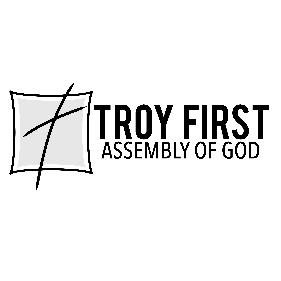 All scripture is from the New American Standard Version unless otherwise noted